Resultater veteranmesterskapet 2014Fredag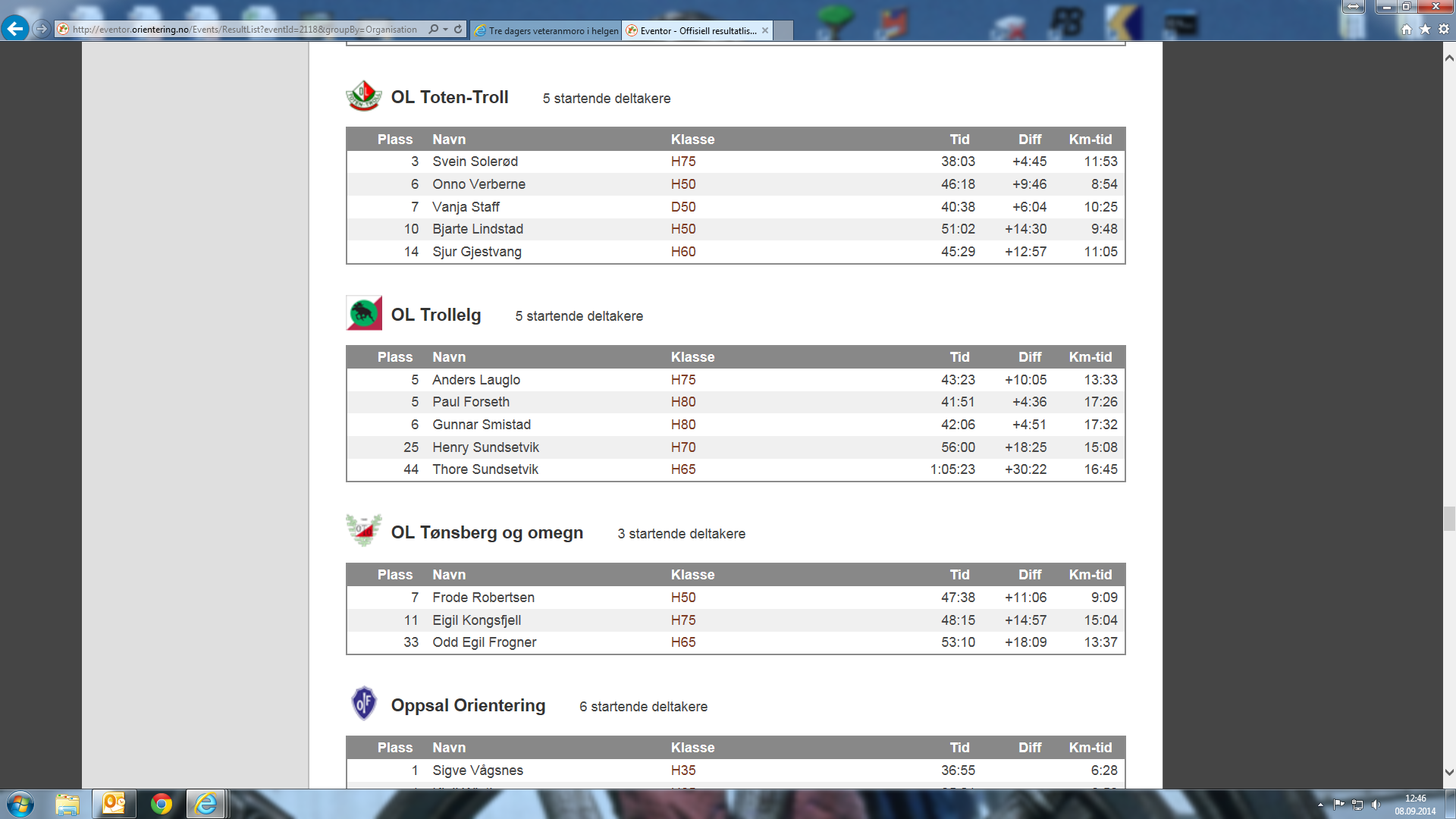 Lørdag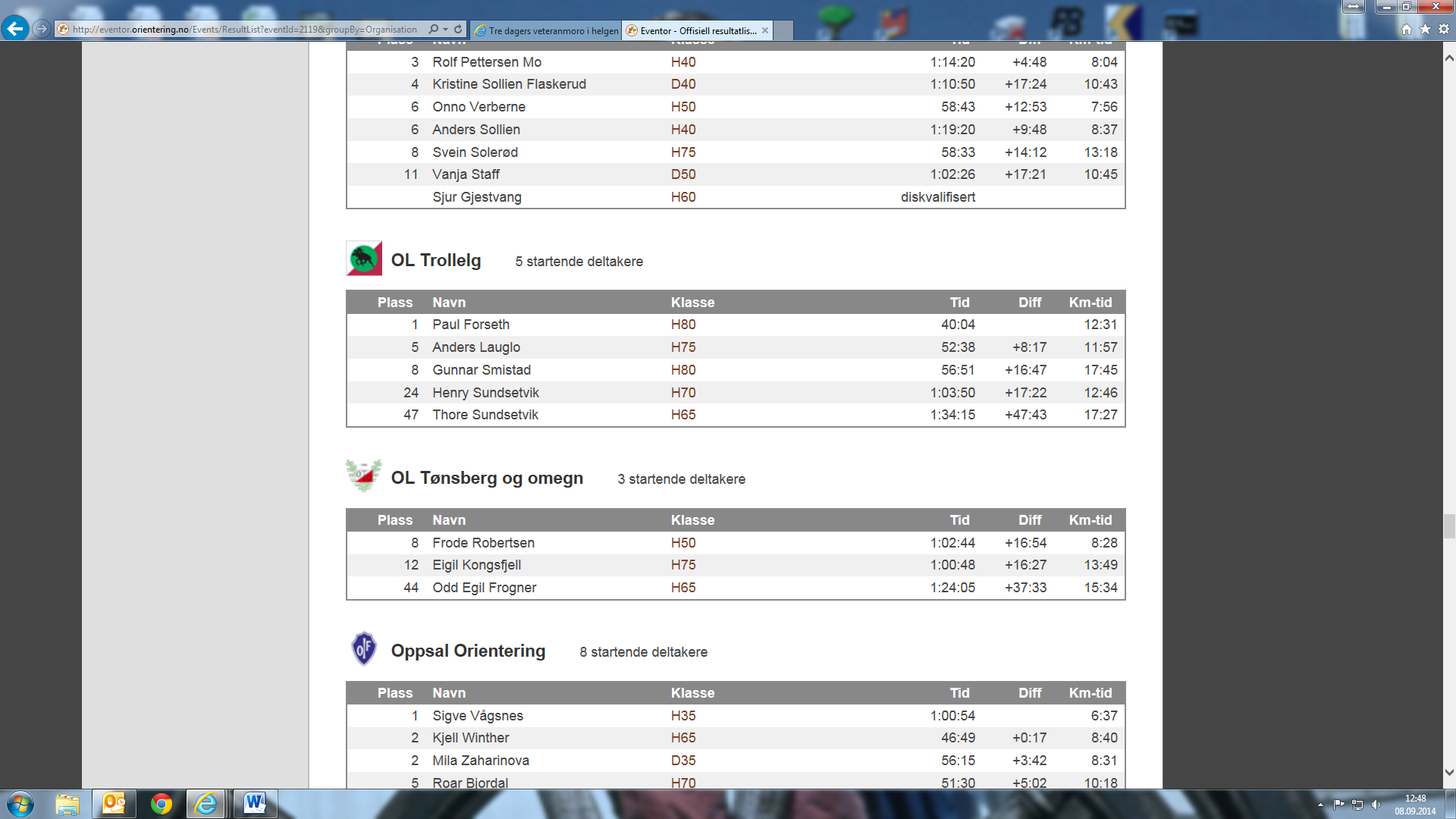 Søndag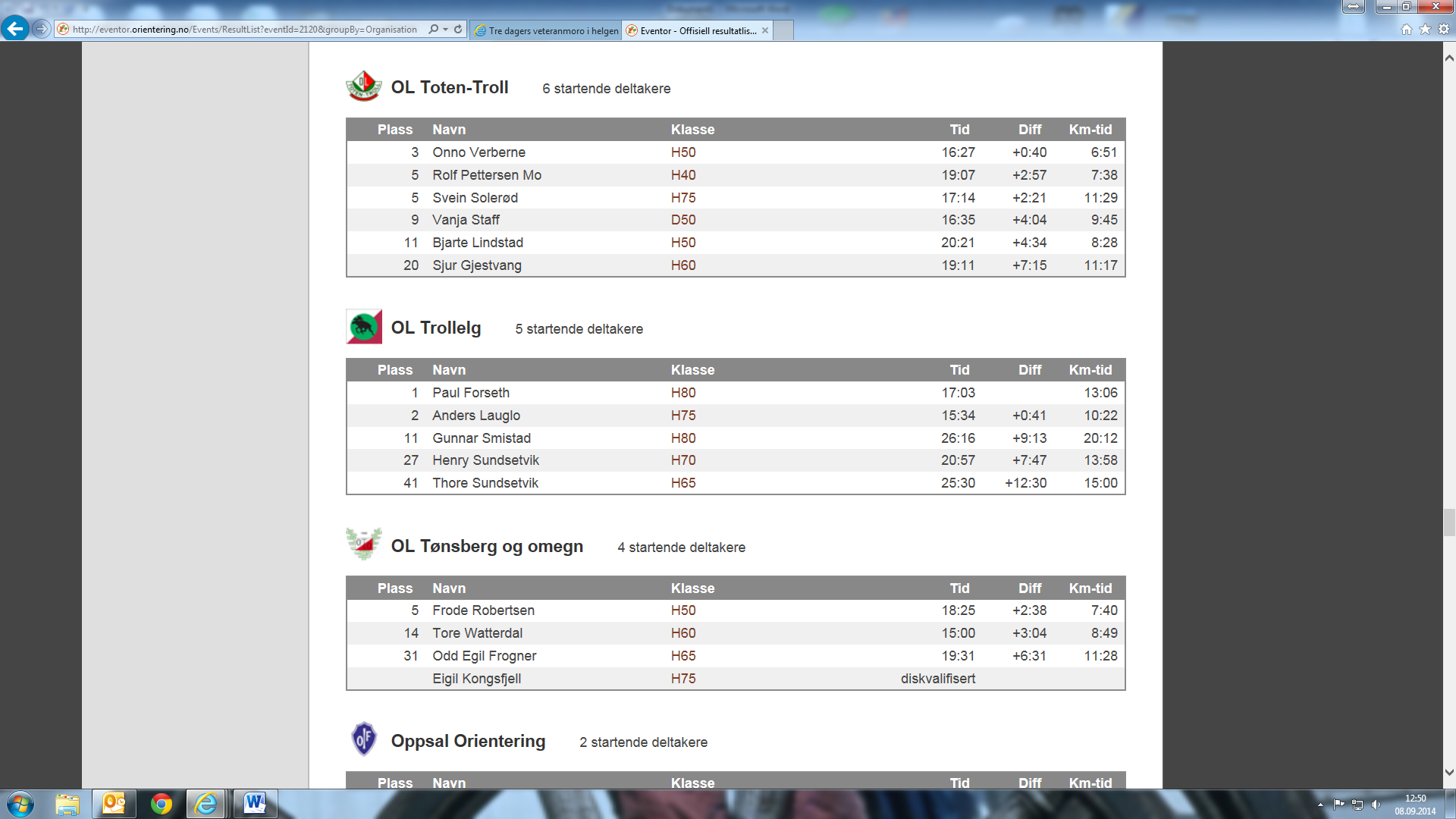 